The Provincial school board of Styria is kindly asking for some insider and expert's help from other European regions. Of course we will in exchange provide information and help for other schools and school authorities that may need it.To reply or to get more information please contact Maria Pichlbauer from the school board’s international office at maria.pichlbauer@lsr-stmk.gv.at or call her at 0043 676 8742 8967.For two Erasmus+ Staff Mobility Projects (autumn 2017 – summer 2019) the Provincial School Board of Styria is searching for Hosting Schools and/or interesting teacher training courses: TIP TOP 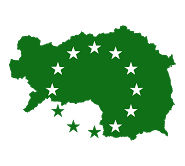 Towards Improved language Production Through Ongoing Pedagogic training We're looking for schools (range of age 5 - 14 years) with a focus on language teaching who would be open to host Austrian (Styrian) teachers for a five-days job-shadowing visit. Countries: Ireland, UK, Malta, Iceland, Nordic countries, Baltic countries, Belgium, SloveniaInterested schools should please provide their Erasmus+ PIC Number. Styrian Schools open borders 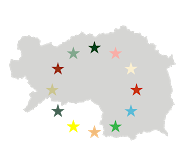 Grenzenlos macht Schule - aus regional wird international We're searching for successful European schools (range of age 10 - 18 years) all over Europe who would be open to host Austrian (Styrian) teachers for a five-days job-shadowing visit. Interested schools should please provide their Erasmus+ PIC Number. We're searching for excellent training courses for our teachers/school leaders treating the following topics:School Leadership and Educational managementSocial learning/integration/inclusive teaching and learning/diversityModernisation of Teaching and of schoolsSchool autonomyLanguage learning/CLIL Thanks a lot - Danke!Maria Pichlbauer-- Mag. Maria Pichlbauer_____________________________Landesschulrat für Steiermark  Servicereferat EU/Internationalisierung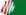 Körblergasse 23, Postfach 663A-8011 Graztel.: 05 0248 345 – 333 mob: 0043 676 8742 8967fax: 05 0248 345 – 72maria.pichlbauer@lsr-stmk.gv.athttp://www.lsr-stmk.gv.atFacebook: Servicereferat-EUInternationalisierung-am-Landesschulrat-Steiermark